FORMULIR USULAN JUDUL PROPOSAL SKRIPSIUNIVERSITAS NEGERI MAKASSARFORMULIR USULAN JUDUL PROPOSAL SKRIPSIUsulan Judul Skripsi :1. Judul 1 :.........................................................................................................................................................................................................................................................................................................................................................................................................................................................2. Judul 2 :.........................................................................................................................................................................................................................................................................................................................................................................................................................................................Dosen Pembimbing yang diusulkan :1. ...................................................2. ...................................................Makassar, ........................ 20Mengetahui Dosen PA,					 Pemohon,(......................................................)				(......................................)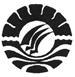 UNIVERSITAS NEGERIMAKASSARKode/No:UNIVERSITAS NEGERIMAKASSARTanggal:FORMULIR PEMBIMBINGAN AKADEMIKRevisi:FORMULIR PEMBIMBINGAN AKADEMIKHalaman:1 dari 2ProsesPenanggungjawabPenanggungjawabPenanggungjawabTanggalProsesNamaJabatanTandatanganTanggalPerumusanPemeriksaanPersetujuanPenetapanPengendalian1.Nama:2.NIM:3.Semester/TA:4.IPK:5.Jumlah SKS dicapai:6.Program Studi:7.Jurusan:8.Fakultas:9.Dosen PA: